NATIONAL ASSEMBLY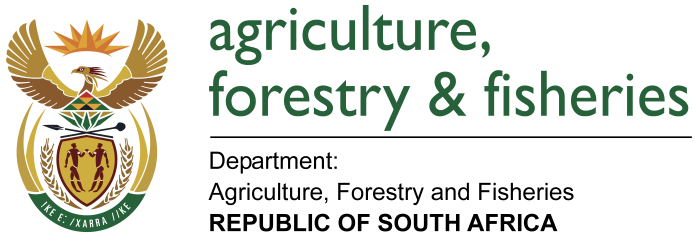 WRITTEN REPLYQUESTION 2933 / NW 2350EMINISTER OF AGRICULTURE, FORESTRY AND FISHERIES:Ms A Steyn (DA) to ask the Minister of Agriculture, Forestry and Fisheries:QUESTION:(1)      Whether his department made use of any (a) consultants and/or (b) implementing agents since 1 April 2014; if so, what are the (i) names of each consultant and/or agent, (ii) details of the work that each consultant and/or agent was contracted for, (iii) reason for contracting each consultant and/or agent and (iv) details of the amounts paid to each consultant and/or agent in each case;(2)      	whether the correct procurement processes were followed in the appointment of each consultant and/or agent; if not, why not; if so, what are the relevant details?                                                                                                      NW3250EREPLY: